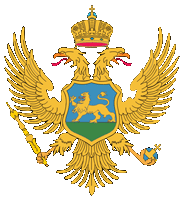 Agency for Control and Quality Assurance of Higher Education13th of Septembar 2018	Pursuant to the article 13a, indent 4 of the Law on Higher Education (“Official Gazette of Montenegro” No. 44/2014, 52/2014, 47/2015, 40/2016, 42/2017, 71/2017 i 55/2018), Agency for Control and Quality Assurance of Higher Education references PUBLIC INVITATIONfor application of experts from Montenegro and other countries for Experts List for Study Programs Accreditation and Higher Education Institutions Reaccreditation I	In order to create Experts List for Study Programs Accreditation and Higher Education Institutions Reaccreditation, Agency for Control and Quality Assurance of Higher Education announces Public Invitation for application of experts from Montenegro and other countries. II	The criteria for expert selection for Experts list are:The scientific or academic title; Proven expertise and specialization in relevant and referent fields;Working experience in relevant and referent fields;Proven experience in quality assurance of higher education; Relevant experience in management positions of higher education institutions; Proven experience in projects in field of his/her own expertise; The most important awards/acknowledgement/accomplishment in field of his/her own expertise; The most important memberships in relevant expert bodies or associations of his/her own expertise; Knowledge of English and other languages.III	The application deadline for Experts List is 28th of September 2018 until 15:00h, which is fifteen days from the day of Public Invitation announcement. IV	The deadline for final Expert List announcement is 7th of October 2018, which is eight days from deadline for application. Until that date, The Agency for Control and Quality Assurance of Higher Education will publish the list of experts that fulfil requested criteria from Public Invitation.  V	Fulfilled self-signed and scanned Application form should be sent to email info@akvo.gov.me or to address: Bld. Mihaila Lalića No.1 b.b. 81 000 Podgorica, Crna Gora.You can find the full text of Public Invitation and Application form on web site of Agency for Control and Quality Assurance of Higher Education www.akvo.gov.me .DIRECTOR Srdja Popović, Ph.D